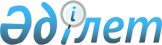 Маңғыстау облысы әкімиятының "Облыстық еңбек, халықты жұмыспен қамту және әлеуметтік қорғау басқармасы балансында тұрған тұрғын үйлер мен пәтерлерді Ақтау, Жаңаөзен қалалары мен Қарақия ауданы әкімдерінің тұрғын үй қорларына беру туралы" 2004 жылғы 27 тамыздағы N 183 қаулысына (әділет Департаментінде 2004 жылы 21 қыркүйекте N 1755 болып тіркелген) толықтыру енгізу туралыМаңғыстау облыстық әкімиятының 2004 жылғы 3 желтоқсандағы N 231-қ қаулысы. Маңғыстау облыстық Әділет Департаментінде 2004 жылғы 15 желтоқсанда N 1797 тіркелді



      Қазақстан Республикасының "Қазақстан Республикасындағы 
 жергілікті 
 мемлекеттік басқару туралы" және "
 Нормативтік 
 құқықтық актілер туралы" Заңдарына сәйкес облыс әкімияты 

ҚАУЛЫ ЕТЕДІ

:




      Маңғыстау облысы әкімиятының "Облыстық еңбек, халықты жұмыспен қамту және әлеуметтік қорғау басқармасы балансында тұрған тұрғын үйлер мен пәтерлерді Ақтау, Жаңаөзен қалалары мен Қарақия ауданы әкімдерінің тұрғын үй қорларына беру туралы" 2004 жылғы 27 тамыздағы N 183 
 қаулысына 
 (әділет Департаментінде 2004 жылғы 21 қыркүйекте N 1755 болып тіркелген) мынадай толықтыру енгізілсін:




      1-тармақтағы "берілсін" деген сөздің алдынан "өтеусіз" деген сөзбен толықтырылсын.

      

Облыс әкімі


					© 2012. Қазақстан Республикасы Әділет министрлігінің «Қазақстан Республикасының Заңнама және құқықтық ақпарат институты» ШЖҚ РМК
				